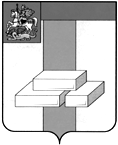 СОВЕТ ДЕПУТАТОВГОРОДСКОГО ОКРУГА ДОМОДЕДОВО МОСКОВСКОЙ ОБЛАСТИРЕШЕНИЕот  15.09.2017  № 1-4/830О внесении изменений в решение Совета депутатов городского округа Домодедово от 17.12.2013 №1-4/562«Об определении стоимости арендной платы за недвижимое муниципальное имущество»На основании ст. 174.1 Бюджетного кодекса РФ, Федерального закона от 06.10.2003 № 131-ФЗ «Об общих принципах организации местного самоуправления в Российской Федерации», СОВЕТ ДЕПУТАТОВ ГОРОДСКОГО ОКРУГА РЕШИЛ:Внести в решение Совета депутатов городского округа Домодедово от 17.12.2013  № 1-4/562 «Об определении стоимости арендной платы за недвижимое муниципальное имущество» следующие изменения:1.1. Пункт 3.1. изложить в следующей редакции:«3.1. Для учреждений, учредителями которых является Российская Федерация, иные субъекты Российской Федерации и (или) муниципальные образования Московской области; для некоммерческих образовательных организаций; для некоммерческих детских оздоровительных организаций; для муниципальных предприятий городского округа Домодедово; для национально-культурных автономий, прошедших государственную регистрацию и осуществляющих свою деятельность на территории Московской области в соответствии с федеральным законодательством и законодательством Московской области – 5 процентов от рыночной стоимости годовой арендной платы.».1.2. Пункт 4 изложить в следующей редакции:«4. Федеральным органам государственной власти и их территориальным органам; органам государственной власти субъектов Российской Федерации и органам местного самоуправления; учреждениям, учредителем которых является муниципальное образование «Городской округ Домодедово» Московской области; организациям здравоохранения, учредителем которых является Московская область; учреждениям, осуществляющим деятельность противопожарной-спасательной службы; учреждениям, социального обслуживания граждан; учреждениям уголовно-исполнительной инспекции управления федеральной службы исполнения наказания; учреждениям медико-социальной экспертизы; общественным организациям, оказывающим содействие инвалидам; общественным организациям ветеранов войны; спортивным общественным организациям, основной деятельностью которых, является охота и рыболовство – предоставлять  нежилые помещения на безвозмездной основе.».1.3. Пункт 6 изложить в следующей редакции:«6. В случае передачи арендатором объекта аренды в субаренду, арендатор считается утратившим право на получение льготной ставки арендной платы в полном объеме с даты заключения договора субаренды.»1.4. Пункт 6.1. исключить.1.5. Пункт 6.2. исключить.2. Опубликовать настоящее решение в установленном порядке.3. Контроль за исполнением настоящего решения возложить на постоянные комиссии по бюджету, налогам и финансам (Шалаев В.А.), по нормотворческой деятельности (Гудков Н.А.).Председатель Совета депутатовгородского округа                                   Л.П. КовалевскийГлава городского округа                                  А.В. Двойных